ТРЕНИРОВОЧНЫЙ ВАРИАНТ №5ЕГЭ ПО ОБЩЕСТВОЗНАНИЮ – 2024Часть 1Ниже приведён перечень характеристик. Все они, за исключением двух,относятся к типам этнических общностей. 1) род; 2) нация; 3) народность; 4) семья; 5) племя; 6) союзНайдите два признака, «выпадающих» из общего ряда, и запишите в таблицуцифры, под которыми они указаны.Ответ: Выберите верные суждения о человеке и запишите цифры, под которыми они указаны.
1)  Человек является венцом творения природы и не имеет никаких сходств с животными.  2) Биологическую основу для появления у человека членораздельной речи создает особое устройство гортани. 3) Социальная сущность человека проявляется в его стремлении трудиться и взаимодействовать с окружающими.   4) Человек, также как и животное, может ставить перед собой цели и достигать их. 5) Человеку свойственно наличие духовных потребностей как стремление найти смысл жизни.  Ответ: ___________________Установите соответствие между тенденциями в образовании и их проявлениями: к каждой позиции, данной в первом столбце, подберите соответствующую позицию из второго столбца.Запишите в таблицу выбранные цифры под соответствующими буквами.Ответ: Представьте, что вы помогаете учителю сделать презентацию к уроку «Исторические типы обществ». Один из слайдов называется: «Постиндустриальное общество». Что бы вы включили в этот слайд? Запишите цифры, под которыми указаны эти черты. 
1) преобладание сферы услуг в экономике2) повсеместное внедрение высоких технологий3) господство среднего класса в социальной структуре4) зарождение массовой культуры 5) наукоемкая промышленность 6) примитивные технологии в экономикеОтвет: ___________________Выберите верные суждения об экономическом росте, и запишите цифры, под которыми они указаны.
1) Экономический рост подразумевает крупные качественные изменения в экономике, которые коренным образом меняют жизнь людей.  2) Экономия на масштабе относится к интенсивным факторам экономического роста. 3) Увеличение числа рабочих мест на предприятии относится к экстенсивным методам экономического роста. 4) Экономический рост – долговременное увеличение реального ВВП, которое фиксируется в экономике.  5) Скачки в экономическом развитии не могут приводить к кризису на рынке труда, потере работы большими группами людей.   Ответ: ___________________Установите соответствие между источниками финансирования бизнеса и их видами: к каждой позиции, данной в первом столбце, подберите соответствующую позицию из второго столбца.
Запишите в таблицу выбранные цифры под соответствующими буквами.Ответ: Какие из перечисленных позиций относятся к функциям Центрального Банка? Запишите цифры, под которыми они указаны.1) предоставление кредитов частным лицам2) установление ключевой ставки 3) операции на открытом рынке4) оформление пластиковых карт 5) продажа золотых слитковОтвет: ___________________Выберите верные суждения о социализации и запишите цифры, под которыми они указаны.1) Социализация представляет собой необходимое условия для становления личности человека. 2) Единственным институтом социализации в жизни современного человека является круг коллег на работе.  3) Заключенные – категория населения, которая может подвергаться процессу десоциализации. 4) Члены семьи участвуют в социализации человека только до 18 лет.  5) Социализация человека продолжается на протяжении всей жизни. Ответ: ___________________В ходе социологических опросов совершеннолетних граждан в стране Z им задавали вопрос: «Какую цель должна ставить перед собой современная женщина?»Результаты опросов (в % от числа отвечавших) приведены на диаграмме.Найдите в приведённом списке выводы, которые можно сделать на основе диаграммы, и запишите цифры, под которыми они указаны.1) Доля тех, кто считает, что рождение детей – самая главная цель в жизни современной женщины, равна среди возрастных категорий «25-35» и «старше 35».2) Равное количество опрошенных в категории «старше 35» и «25-35» считают карьеру целью, которую должна ставить перед собой современная женщина.
3) Никто из опрошенных не считает главной целью современной женщины духовное развитие.  4) Доля тех, кто считает рождение детей самым важным в жизни современной женщины больше среди опрошенных в категории «25-35», нежели в категории «18-25».5)Равные доли опрошенных всех категорий считают духовное развитие главной целью в жизни женщины. 
Ответ: ___________________Выберите верные суждения о политическом участии  и запишите цифры, под которыми они указаны.
1) Политическая абсентеизм – готовность пойти на любые, даже самые крайние меры ради участия в политике. 2) Политическое участие во многом определяется политической культурой отдельного человека и общества.  3) К способам политического участия относится обращение гражданина в государственные органы с жалобами и предложениями.   4) К разовому (случайному) политическому участию можно отнести единоразовое участие в выборах Президента в качестве избирателя.   5) Социальные и экономические события не в состоянии повлиять на характер политического участия.  

Ответ: ___________________
Конституция провозглашает государство Z демократическим федеративным республиканским государством. Что из приведённого характеризует форму правления государства Z? Запишите цифры, под которыми указаны верные характеристики.1) власть передается по наследству2) президент избирается путем всенародного голосования  3) президент возглавляет исполнительную власть  4) плоская шкала налогообложения5) полномочия президента ограничены 7-летним сроком6) идеологическое многообразиеОтвет: ___________________Конституция РФ провозглашает Россию правовым государством. Какие
из приведённых характеристик общественной жизни иллюстрируют это положение Конституции РФ? Запишите цифры, под которыми они указаны.1) государство состоит из равноправных субъектов2) церковь отделена от государства3) в России установлено верховенства права4) все граждане России равны перед законом 5) в России существует разделение властей

Ответ: ___________________Установите соответствие между полномочиями и субъектами государственной власти Российской Федерации, реализующими эти полномочия: к каждой позиции, данной в первом столбце, подберите соответствующую позицию из второго столбца.Запишите в таблицу выбранные цифры под соответствующими буквами.Ответ: Выберите верные суждения о семейных правоотношениях. Запишите цифры, под которыми они указаны.
1) Семейные правоотношения могут быть установлены только между кровными родственниками.  2) Вступать в брак в 16 лет можно при наличии веских причин (например, беременность) с согласия органов местного самоуправления.  3) Место проживания детей не может быть прописано в брачном договоре.  4) В России можно заключать брак между близкими родственниками.  5) Брачный договор вступает в силу только с момента официального заключения брака.
Ответ: ___________________Установите соответствие между юридическими лицами и организационно-правовыми формами предпринимательства: к каждой позиции, данной в первом столбце, подберите соответствующую позицию из второго столбца.
Запишите в таблицу выбранные цифры под соответствующими буквами.Ответ:Что из перечисленного относится к правам ребенка в Российской федерации? Запишите цифры, под которыми они указаны.
1) Ребенок имеет право получать карманные деньги в размере 5% от заработка родителей ежемесячно. 2) Родители обязаны прислушиваться к мнению ребенка при выборе учебного заведения. 3) Ребенок вправе общаться со своими родственниками, включая бабушек и дедушек. 4) Ребенок имеет право на защиту от злоупотребления родительскими правами.  5) Ребенок имеет право не получать среднее образование, если он того не хочет.  Ответ: ___________________Часть 2Большое разнообразие форм семьи стало привычной чертой нашего времени. Люди женятся менее охотно, чем раньше, и предпочитают делать это в более позднем возрасте. Уровень разводов существенно возрос, что привело к росту числа неполных семей. Всё больше людей выбирают перед заключением брака, а часто и вместо него, форму  совместного проживания – сожительство.Изменился не только состав семей и домашнего окружения. Не менее важно изменение ожиданий людей в отношении их связей с другими. Всё больше связи зависят от  сотрудничества и общения между их участниками. Эмоциональное общение стало самым важным не только в связях, основанных на любви, но и в дружбе и общении с родственниками и детьми. Изменения в семейной жизни часто сталкиваются с призывами вернуться к прошлым «золотым денькам». Однако назад пути нет. Мы должны активно и творчески интересоваться меняющимся миром. Прежде всего, нужно определить ключевые понятия семьи и брака.  Семья – это группа людей, связанных прямыми родственными отношениями, взрослые члены которой принимают на себя обязательства по уходу за детьми.  Брак можно определить как получивший общественное признание и одобрение сексуальный союз двух взрослых лиц. Индивиды, вступившие в брак, становятся родственниками друг другу, но их брачные обязательства связывают родственными узами гораздо более широкий круг  людей.Семейные отношения всегда рассматриваются в рамках более широких родственных групп. Практически во всех обществах можно выделить то, что социологи и антропологи называют нуклеарной семьей. В обществах, предшествующих индустриальному, распространенной была расширенная семья.(Э. Гидденс)Какие тенденции, обуславливающие разнообразие современных форм семейных отношений, называет автор? Как автор текста определяет семью и брак? Какая семья была распространенной в обществах, предшествующих индустриальному?  В тексте упомянуты ключевые понятия социально-гуманитарных наук.Используя обществоведческие знания,– укажите не менее трёх основных признаков понятия «семья»;– объясните связь, существующую между преобладающим в обществе типом семьи и количеством разводов.  (Объяснение может быть дано в одном или нескольких распространённых предложениях.)Используя обществоведческие знания и факты общественной жизни, назовите три меры социальной политики, направленных на поддержку института семьи и проиллюстрируйте их конкретными примерами. (В каждом случае сначала конкретную меру, затем приведите пример. Каждый пример должен быть сформулирован развёрнуто.)Существует мнение, что желание семей заводить детей определяется исключительно экономическим состоянием общества и отдельной семьи.  Приведите два аргумента, один – подтверждающий это суждение, другой – опровергающий его. (Каждое объяснение должно быть сформулировано как распространенное предложение).На графике изображено изменение ситуации на потребительском рынке профессиональных визажистов  в стране Z. Кривая спроса переместиласьиз положения D в положение D1 при неизменном предложении S. (На графике P – цена товара; Q – количество товара).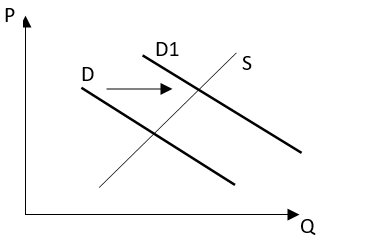 Как изменилась равновесная цена?Что могло вызвать изменение спроса?Укажите любое одно обстоятельство (фактор) и объясните его влияние на спрос. (Объяснение должно быть дано применительно к рынку, указанномув тексте задания.)Как изменятся предложение и равновесная цена на данном рынке, если  резко возрастет цена на косметику, которая продается в стране? Гражданка Петрова встретила гражанина Ивакина во время отдыха на морском побережье. Через неделю после знакомства Ивакин сделал ей предложение и они сразу же расписались в местном ЗАГСе, где работала знакомая Ивакина. В браке они были ровно год. За это время Петрова купила квартиру, три машины и загородный дом. Спустя год Ивакин заявил, что желает развестись и забрать половину имущества Петровой. При разводе выяснилось, что у Ивакина уже заключен брак с гражданкой Ивановой. Нормы какой отрасли права регулируют данный вид правоотношений? Куда следует обратиться гражданке Петровой, чтобы разрешить данный спор? Будет ли признан брак Ивакиной и Петрова действительным? Почему? Каким образом будет разделено имущество, нажитое в браке Петрова и Ивакиной? Конституция Российской Федерации закрепляет федеративный характер российского государства. На основе положений Конституции Российской Федерации сформулируйте три объяснения этой характеристики.(Каждое подтверждение должно быть сформулировано какраспространённое предложение с опорой на конкретное положениеКонституции Российской Федерации.Обратите внимание на то, что правильное выполнение задания не требуетуказания в ответе номеров соответствующих статей Конституциии дословного воспроизведения их содержания.)Используя обществоведческие знания, составьте сложный план, позволяющий раскрыть по существу тему «Этнос и этнические общности». Сложный план должен содержать не менее трёх непосредственно раскрывающих тему по существу пунктов, детализированных в подпунктах. (Количество подпунктов каждого детализированного пункта должно быть не менее трёх, за исключением случаев, когда с точки зрения общественных наук возможны только два подпункта.)Используя обществоведческие знания, факты общественной жизни и личныйсоциальный опыт, выполните задания, ответьте на вопрос.1) Обоснуйте необходимость сохранения этнического разнообразия в современной России. (Обоснование должно быть дано с опорой на обществоведческие знания в нескольких связанных между собой распространённых предложениях, раскрывать причинно-следственные и(или) функциональные связи.)2)  Какие направления (меры) российской национальной политики вам известны? (Назовите три любых меры-направления)3) Для каждого из указанных в пункте 2 мер приведите по одному примеру их реализации. (Каждый пример должен быть сформулирован развёрнуто.)ХАРАКТЕРИСТИКИА) появление программ обмена учащимися
Б) использование здоровьесберегающих технологий
В) доступность образования для широких слоев общества
Г) увеличение часов истории и обществознания в школах
Д) возможность ученика самостоятельно формировать учебный планТЕНДЕНЦИИ В ОБРАЗОВАНИИГуманизацияГуманитаризацияДемократизацияИнтернационализация
АБ В ГДИСТОЧНИК ФИНАНСИРОВАНИЯА) амортизационные отчисленияБ) доход от сдачи в аренду помещенияВ) личные накопленияГ) продажа акцийД) внебюджетное финансированиеВИД ИСТОЧНИКА1) внешний2) внутреннийАБ В ГДПОЛНОМОЧИЯА) утверждение военной доктриныБ) осуществление мер, направленных на формирование ответственного отношения к животнымВ) заслушивание отчета об исполнении федерального бюджетаГ) обсуждение (чтение) федеральных законовД) назначение Председателя ЦБСУБЪЕКТЫ ГОСУДАРСТВЕННОЙ ВЛАСТИ РОССИЙСКОЙ ФЕДЕРАЦИИ1) Президент РФ2) Государственная Дума РФ3) Правительство РФАБ В ГДЮРИДИЧЕСКОЕ ЛИЦОА) благотворительный фонд «Совёнок»Б) ГУП «Московский метрополитен»В) ПАО «Газпром»Г) ТСЖ «Родничок» Д) потребительский кооператив «Озеро»ОРГАНИЗАЦИОННО-ПРАВОВЫЕ ФОРМЫ БИЗНЕСА коммерческие организациинекоммерческие организацииАБ В ГД